MOÇÃO Nº 426/2020Manifesta apelo ao Poder Executivo Municipal para intensificação da Operação “Tapa Buracos” na Rua Antônio Toledo de Melo, na altura do nº 166 e extensão, no bairro Conjunto Habitacional dos Trabalhadores, neste município.        Senhor Presidente,Senhores Vereadores, CONSIDERANDO que, este vereador foi procurado por moradores da Rua Antônio Toledo de Melo, no bairro Conjunto Habitacional dos Trabalhadores, reclamando de buracos existentes na referida via pública, mais precisamente próximo ao nº 166;CONSIDERANDO que, este vereador esteve in loco e pode constatar que a atual situação é crítica, trazendo insegurança aos motoristas que trafega pela via e riscos de acidentes.CONSIDERANDO que é preciso resolver o problema o quanto antes, para evitar que ocorra acidentes e piore cada vez mais as condições da via pública supracitada;,Ante o exposto e nos termos do Capítulo IV do Título V do Regimento Interno desta Casa de Leis, a CÂMARA MUNICIPAL DE SANTA BÁRBARA D’OESTE, ESTADO DE SÃO PAULO, apela ao Poder Executivo Municipal para intensificação da Operação “Tapa Buracos” na Rua Antônio Toledo de Melo, próximo ao nº 166 e extensão, no bairro Conjunto Habitacional dos Trabalhadores, neste município.        Plenário “Dr. Tancredo Neves”, em 23 de novembro de 2.020.JESUS VENDEDOR-Vereador-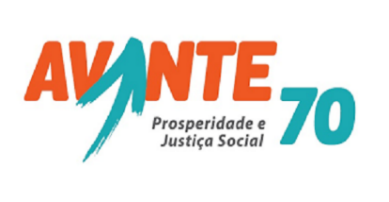 